Przedmiotowy system oceniania i wymagania na poszczególne stopnie z Informatyki	Rok szkolny: 2021/2022Opracowała: Elżbieta SamekI. Ogólne zasady oceniania uczniówOcenianie osiągnięć edukacyjnych ucznia polega na rozpoznawaniu przez nauczyciela postępów w opanowaniu przez ucznia wiadomości i umiejętności. Nauczyciel powinien analizować i oceniać poziom wiedzy i umiejętności ucznia w stosunku do wymagań edukacyjnych wynikających z podstawy programowej i realizowanych w szkole programów nauczania (opracowanych zgodnie z podstawą programową danego przedmiotu).Nauczyciel ma za zadanie:informować ucznia o poziomie jego osiągnięć edukacyjnych oraz o postępach w tym zakresie,udzielać uczniowi pomocy w samodzielnym planowaniu jego rozwoju,motywować ucznia do dalszych postępów w nauce,dostarczać rodzicom/opiekunom prawnym informacji o postępach, trudnościach w nauce oraz specjalnych uzdolnieniach ucznia.3. Oceny są jawne dla ucznia i jego rodziców/opiekunów prawnych.4. Na wniosek ucznia lub jego rodziców/opiekunów prawnych sprawdzone i ocenione pisemne prace kontrolne są udostępniane do wglądu uczniowi lub jego rodzicom/opiekunom prawnym w szkole podczas zebrań, a także w umówionym terminie z nauczycielem lub wychowawcą.5. Szczegółowe warunki i sposób oceniania wewnątrzszkolnego określa statut szkoły.II. Kryteria oceniania poszczególnych form aktywnościOcenie podlegają: prace klasowe (sprawdziany), testy online, kartkówki, ćwiczenia praktyczne, odpowiedzi ustne, prace domowe, praca ucznia na lekcji, prace dodatkowe oraz szczególne osiągnięcia.1. Prace klasowe (sprawdziany) są przeprowadzane w formie pisemnej, a ich celem jest sprawdzenie wiadomości i umiejętności ucznia.•	Pracę klasową planuje się na zakończenie działu, który obejmuje treści teoretyczne.Uczeń jest informowany o planowanej pracy klasowej z co najmniej tygodniowym wyprzedzeniem.Przed pracą klasową nauczyciel podaje jej zakres programowy.•	Pracę klasową może poprzedzać lekcja powtórzeniowa.•	Zasady uzasadniania oceny z pracy klasowej, jej poprawy oraz sposób przechowywania prac klasowych są zgodne z WSO.•	Praca klasowa umożliwia sprawdzenie wiadomości i umiejętności na wszystkich poziomach wymagań edukacyjnych, 	od koniecznego do wykraczającego.•	Zasady przeliczania oceny punktowej na stopień szkolny: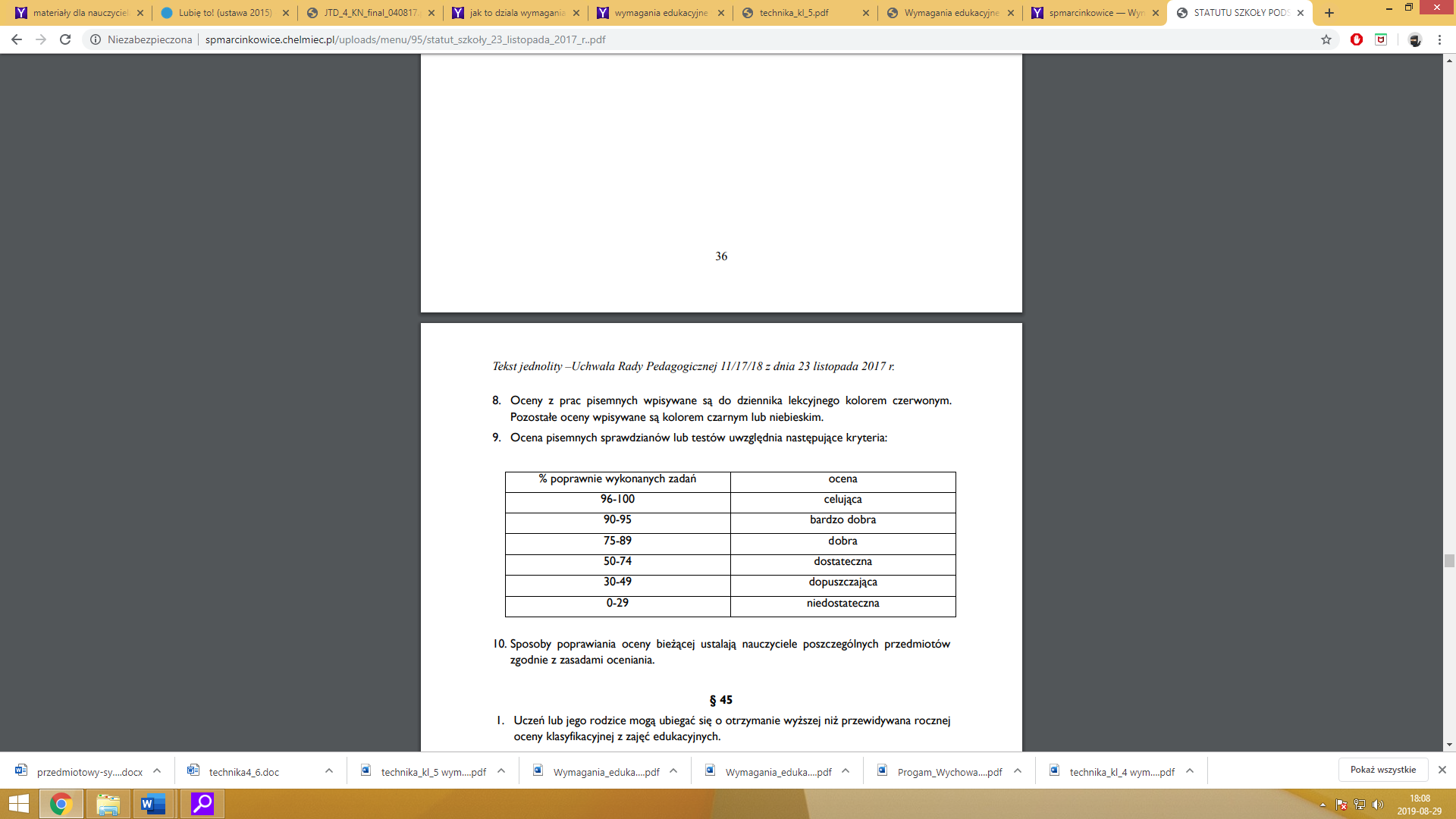 2. Kartkówki są przeprowadzane w formie pisemnej, a ich celem jest sprawdzenie wiadomości i umiejętności ucznia z zakresu programowego ostatnich jednostek lekcyjnych (maksymalnie trzech).•	Nauczyciel nie ma obowiązku uprzedzania uczniów o terminie i zakresie programowym kartkówki.•	Kartkówka powinna być tak skonstruowana, aby uczeń mógł wykonać wszystkie polecenia w czasie nie dłuższym niż 
15 minut.•	Kartkówka jest oceniana w skali punktowej, a liczba punktów jest przeliczana na ocenę zgodnie z w/w tabelą.•	Kartkówki przechowuje się do końca bieżącego roku szkolnego.	3. Ćwiczenia praktyczne (praca bieżąca) obejmują zadania praktyczne, które uczeń wykonuje podczas lekcji. Oceniając je, nauczyciel bierze pod 	uwagę:•	wartość merytoryczną,stopień zaangażowanie w wykonanie ćwiczenia,dokładność wykonania polecenia,•	staranność i estetykę.4. Odpowiedź ustna obejmuje zakres programowy aktualnie realizowanego działu. Oceniając ją, nauczyciel bierze pod uwagę:•	zgodność wypowiedzi z postawionym pytaniem,•	prawidłowe posługiwanie się pojęciami,•	zawartość merytoryczną wypowiedzi,•	sposób formułowania wypowiedzi.5. Praca domowa jest pisemną (praktyczną) formą ćwiczenia umiejętności i utrwalania wiadomości zdobytych przez ucznia podczas lekcji.•	Pracę domową uczeń wykonuje na komputerze (i zapisuje ją w odpowiednim miejscu wskazanym przez nauczyciela, 	np. w Teczce ucznia. Brak pracy odnotowuje się w dzienniku lekcyjnym. Uczeń ma 2 tygodnie na jej uzupełnienie.•	Przy wystawianiu oceny za pracę domową nauczyciel bierze pod uwagę samodzielność, poprawność i estetykę wykonania.7. Prace dodatkowe obejmują dodatkowe zadania dla zainteresowanych uczniów, prace projektowe wykonane indywidualnie lub zespołowo, przygotowanie gazetki szkolnej, wykonanie pomocy naukowych, prezentacji (np. multimedialnej). Oceniając ten rodzaj pracy, nauczyciel bierze pod uwagę m.in.:•	wartość merytoryczną pracy,stopień zaangażowania w wykonanie pracy,•	estetykę wykonania,•	wkład pracy ucznia,•	sposób prezentacji,•	oryginalność i pomysłowość pracy.8. Szczególne osiągnięcia uczniów, w tym udział w konkursach przedmiotowych, szkolnych i międzyszkolnych, są oceniane zgodnie z zasadami zapisanymi w Statucie.III. Kryteria wystawiania oceny po I semestrze oraz na koniec roku szkolnego1. Przy wystawianiu oceny śródrocznej lub rocznej nauczyciel bierze pod uwagę stopień opanowania poszczególnych działów tematycznych, oceniany na podstawie wymienionych w punkcie II różnych form sprawdzania wiadomości i umiejętności. IV. Zasady uzupełniania braków i poprawiania ocen1. Sprawdziany teoretyczne lub sprawdziany praktycznych umiejętności pracy na komputerze są obowiązkowe. Oceny z tych sprawdzianów uczniowie mogą poprawiać raz w semestrze, po uprzednim ustaleniu terminu z nauczycielem. 2. Oceny ze sprawdzianów praktycznych i teoretycznych wyższe niż ocena dopuszczająca nie podlegają poprawie.3. Ocen z kartkówek, odpowiedzi ustnych i ćwiczeń praktycznych nie można poprawić.4. Nauczyciel informuje ucznia o otrzymanej ocenie z bieżącej pracy bezpośrednio po jej wystawieniu. 5. Rodzice/opiekunowie prawni mogą uzyskać szczegółowe informacje o wynikach i postępach w pracy ucznia podczas indywidualnych kontaktów z nauczycielem (według harmonogramu spotkań przyjętego przez szkołę).6. Uczeń ma obowiązek uzupełnić braki w wiedzy i umiejętnościach, wynikające np. z nieobecności.7. W przypadku ponad 50% nieusprawiedliwionych nieobecności na zajęciach, które uniemożliwiły uzyskanie przez ucznia oceny semestralnej lub końcowej, należy stosować przepisy WSO. 8. Sposób poprawiania klasyfikacyjnej oceny semestralnej lub rocznej reguluje Statut Szkoły i rozporządzenia MEN.V. wymagania edukacyjne na poszczególne stopnie Wymagania na każdy stopień wyższy niż dopuszczający obejmują również wymagania na stopień poprzedni. Wymagania na ocenę celującą obejmują stosowanie przyswojonych informacji i umiejętności w sytuacjach trudnych, złożonych i nietypowych.Klasa 8OcenaOcenaOcenaOcenaStopień dopuszczającyUczeń:Stopień dostatecznyUczeń:Stopień dobryUczeń:Stopień bardzo dobryUczeń:buduje proste skrypty w programie Scratch,wykorzystuje zmienne w skryptach budowanych w programie Scratch,opisuje algorytm Euklidesa,wyszukuje największą liczbę w zbiorze nieuporządkowanym,tworzy prosty program w języku C++ wyświetlający tekst na ekranie konsoli,tworzy nowe bloki (procedury) w skryptach budowanych w programie Scratch,definiuje i stosuje funkcje w programach pisanych w języku C++,pisze polecenia w trybie interaktywnym języka Python do wyświetlania tekstu na ekranie,tworzy procedury z parametrami w języku Scratch,wprowadza dane różnego rodzaju do komórek arkusza kalkulacyjnego,wskazuje adres komórki w arkuszu kalkulacyjnym,prezentuje na wykresie dane zawarte w arkuszu kalkulacyjnym,realizuje algorytm liniowy w arkuszu kalkulacyjnym,współpracuje w grupie, tworząc wspólny projekt,tworzy prostą stronę internetową w języku HTML i zapisuje ją w pliku,tworzy prostą stronę internetową, korzystając z systemu zarządzania treścią (CMS),umieszcza pliki w chmurze,prezentuje określone zagadnienia w postaci prezentacji multimedialnej,dodaje slajdy do prezentacji multimedialnej,dodaje test i obrazy do prezentacji multimedialnej.wykorzystuje instrukcje warunkowe w skryptach budowanych w programie Scratch,wykorzystuje iteracje w skryptach budowanych w języku Scratch,realizuje algorytm Euklidesa w skrypcie programu Scratch,buduje w programie Scratch skrypt wyszukujący największą liczbę w zbiorze nieuporządkowanym,opisuje różnice pomiędzy kodem źródłowym a kodem wynikowym,tworzy zmienne w języku C++,wykonuje podstawowe operacje matematyczne na zmiennych w języku C++,wykorzystuje tablice do przechowywania danych w programach pisanych w języku C++,tworzy i zapisuje prosty program w języku Python do wyświetlania tekstu na ekranie,definiuje i stosuje funkcje w języku Python,wskazuje zakres komórek arkusza kalkulacyjnego,tworzy proste formuły obliczeniowe w arkuszu kalkulacyjnym,zmienia wygląd komórek arkusza kalkulacyjnego,dodaje i formatuje obramowania komórek arkusza kalkulacyjnego,drukuje tabele arkusza kalkulacyjnego,zmienia wygląd wykresu w arkuszu kalkulacyjnym,wstawia tabelę lub wykres arkusza kalkulacyjnego do dokumentu tekstowego,realizuje algorytm z warunkami w arkuszu kalkulacyjnym,przygotowuje plan działania, realizując projekt grupowy,formatuje tekst strony internetowej utworzonej w języku HTML,wykorzystuje motywy, aby zmienić wygląd strony utworzonej w systemie zarządzania treścią,dodaje obrazy i inne elementy multimedialne do strony utworzonej w systemie zarządzania treścią,udostępnia innym pliki umieszczone w chmurze,wyszukuje w internecie informacje potrzebne do wykonania zadania,zmienia wygląd prezentacji, dostosowując kolory poszczególnych elementów.w programie Scratch buduje skrypt wyodrębniający cyfry danej liczby,porządkuje elementy zbioru metodą przez wybieranie oraz metodą przez zliczanie,wyjaśnia, czym jest kompilator,wykorzystuje instrukcje warunkowe w programach pisanych w języku C++,algorytmy porządkowania przedstawia w postaci programu w języku C++,opisuje różnice pomiędzy kompilatorem a interpretatorem,wykorzystuje zmienne w programach pisanych w języku Python,wykorzystuje listy do przechowywania danych w programach pisanych w języku Python,algorytmy porządkowania przedstawia w postaci programu w języku Python,kopiuje formuły do innych komórek arkusza kalkulacyjnego, korzystając z adresowania względnego,oblicza sumę i średnią zbioru liczb, korzystając z odpowiednich formuł arkusza kalkulacyjnego,dodaje oraz usuwa wiersze i kolumny arkusza kalkulacyjnego,dodaje oraz usuwa wiersze i kolumny arkusza kalkulacyjnego, zmienia rozmiar kolumn oraz wierszy arkusza kalkulacyjnego,wykorzystuje arkusz kalkulacyjny do obliczania wydatków,włącza lub wyłącza elementy wykresu w arkuszu kalkulacyjnym,tworzy wykresy dla dwóch serii danych w arkuszu kalkulacyjnym,wyjaśnia działanie mechanizmu OLE,realizuje algorytm iteracyjny w arkuszu kalkulacyjnym,sortuje dane w kolumnie arkusza kalkulacyjnego,rozdziela zadania pomiędzy członków grupy podczas pracy nad projektem grupowym,dodaje tabele i obrazy do strony utworzonej w języku HTML,korzysta z kategorii i tagów na stronie internetowe utworzonej w systemie zarządzania treścią,dodaje do prezentacji przejścia i animacje.sprawdza podzielność liczb, wykorzystując operator mod w skrypcie języka Scratch,wyszukuje element w zbiorze uporządkowanym metodą przez połowienie (dziel i zwyciężaj),wykorzystuje instrukcje iteracyjne w programach pisanych w języku C++,pisze w języku C++ program wyszukujący element w zbiorze uporządkowanym,wykorzystuje instrukcje warunkowe i iteracyjne w programach pisanych w języku Python,pisze w języku Python program wyszukujący element w zbiorze uporządkowanym, wykorzystuje funkcję JEŻELI arkusza kalkulacyjnego do przedstawiania sytuacji warunkowych,kopiuje formuły z użyciem adresowania bezwzględnego oraz mieszanego,tworzy wykresy dla wielu serii danych w arkuszu kalkulacyjnym,wstawiając obiekt zewnętrzny do dokumentu tekstowego opisuje różnice pomiędzy obiektem osadzonym a połączonym,wykorzystuje arkusz kalkulacyjny w innych dziedzinach,wyświetla określone dane w arkuszu kalkulacyjnym, korzystając z funkcji filtrowania,dodaje hiperłącza do strony utworzonej w języku HTML,zmienia wygląd menu głównego strony internetowej utworzonej w systemie zarządzania treścią,dodaje widżety do strony internetowej utworzonej w systemie zarządzania treścią,krytycznie ocenia wartość informacji znalezionych w internecie – weryfikuje je w różnych źródłach,dodaje do prezentacji własne nagrania audio i wideo. 